Western Australia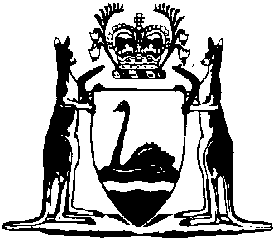 Human Tissue and Transplant Amendment Act 2022Human Tissue and Transplant Amendment Act 2022 Commencement Proclamation 2024Western AustraliaHuman Tissue and Transplant Amendment Act 2022 Commencement Proclamation 2024Contents1.	Citation	12.	Commencement	1Human Tissue and Transplant Amendment Act 2022Human Tissue and Transplant Amendment Act 2022 Commencement Proclamation 2024Made under the Human Tissue and Transplant Amendment Act 2022 section 2(c) by the Governor in Executive Council.1.	Citation		This proclamation is the Human Tissue and Transplant Amendment Act 2022 Commencement Proclamation 2024.2.	Commencement		The Human Tissue and Transplant Amendment Act 2022 Part 2 Division 3 comes into operation on 19 February 2024.C. DAWSON, Governor	L.S.A. SANDERSON, Minister for HealthNote:	This proclamation brings into operation the remainder of the Human Tissue and Transplant Amendment Act 2022.